КРУГЛЫЙ СТОЛПовышение качества образования в школах с низкими результатами обучения. Опыт. Поиски. Проблемы. Перспективы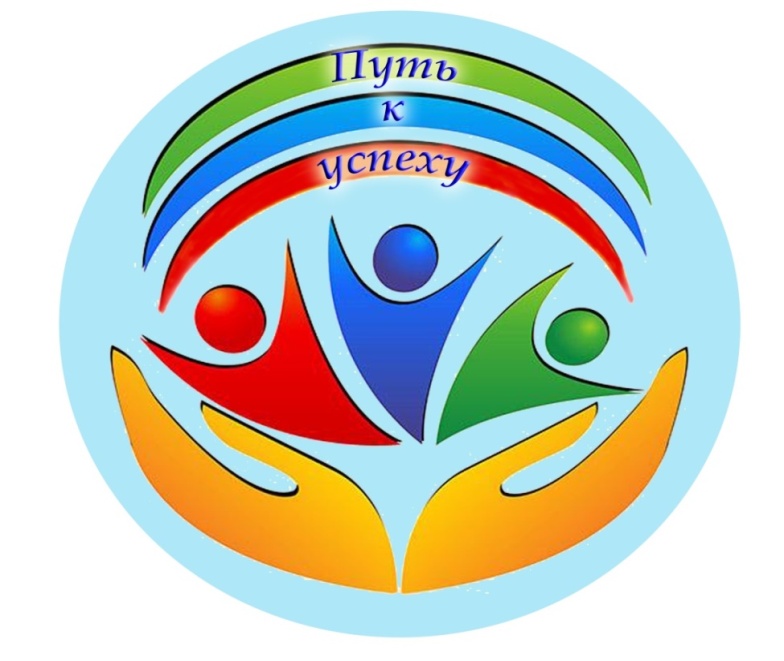 ПРОГРАММАг. СМОЛЕНСК20 мая 2021 гКРУГЛЫЙ СТОЛПовышение качества образования в школах с низкими результатами обучения. Опыт. Поиски. Проблемы. ПерспективыДата проведения: 20 мая 2021 годаФорма проведения: видеоконференцияНачало мероприятия: 15:00Место проведения: г. Смоленск ул. Крупской,  д. 37, образовательный центр поддержки и развития системы образования города Смоленска, методический отдел МБУ ДО «ЦДО»Цель: обсуждение актуальных проблем повышения качества образования в школах с низкими образовательными результатами (далее-ШНОР)Задачи:презентовать эффективные практики реализации программ повышения качества образования в ШНОР;расширить пространство профессионального общения руководителей и педагогов образовательных организаций  для эффективного взаимодействия с целью повышения качества образованияПроблемное поле: Преодоление рисков низких образовательных результатов: от мониторинга до управленческих решений  Организаторы: Левина ОА., руководитель ОЦПРСО, методист методического отдела  МБУ ДО «ЦДО», Васинова Н.Д., методист методического отдела МБУ ДО «ЦДО», сотрудник ОЦПРСО  Участники: руководители  и педагогические работники образовательных организаций  г. СмоленскаМодераторы:  Левина ОА., руководитель ОЦПРСО, методист методического отдела  МБУ ДО «ЦДО», Васинова Н.Д., методист методического отдела МБУ ДО «ЦДО», сотрудник ОЦПРСО  ПОРЯДОК ПРОВЕДЕНИЯ КРУГЛОГО СТОЛАСсылка на мероприятие: подключиться к конференции Zoom
https://us02web.zoom.us/j/8228865796?pwd=RFV5eUxBR20xYnBWS280L2gxMndOUT09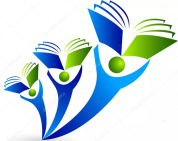 ОБРАЗОВАТЕЛЬНЫЙ ЦЕНТР ПОДЕРЖКИ И РАЗВИТИЯ СИСТЕМЫ ОБРАЗОВАНИЯ ГОРОДА СМОЛЕНСКА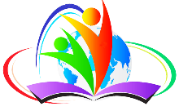 МЕТОДИЧЕСКИЙ ОТДЕЛ МБУ ДО «ЦДО» ГОРОДА СМОЛЕНСКАВремя Ф.И.О. выступающего, должность, место работытема выступления14:55-15:00Подключение участников диалоговой площадкиI. Совершенствование управленческих механизмов перевода школы с низкими результатами обучения в режим эффективный работы15:00- 15:07Модель муниципальной методической поддержки школ с низкими результатами обучения: замысел, реализация, Васинова Наталья Дмитриевна, методист методического отдела МБУ ДО «ЦДО», сотрудник ОЦПРСО15:08- 15:15Комплексная диагностика результатов образовательной деятельности школы как основание разработки программы «Повышение качества обучающихся»  на 2020-2021 годы, Андреев Игорь Владимирович, директор МБОУ «СШ № 25»15:16-15:23Алгоритм преодоления рисков низких образовательных результатов  (на основе  результатов оценочных процедур),  Анисимова Анжела Владимировна, заместитель директора МБОУ «СШ № 24»15:24-15:31Управленческие решения как механизм преодоления рисков (на основе мониторинга «Оценка рисков общеобразовательной организации»),  Пияева Светлана Михайловна, директор МБОУ «СШ № 10»15:32-15:39ВСОКО как фактор повышения эффективности работы школы, Грищенко Галина Владимировна, заместитель директора МБОУ «СШ № 38»II.  Создание условий для профессионального развития педагогов как способ повышения качества школьного образования15:40-15:47Создание условий для профессионального развития педагогов на муниципальном уровне как инструмент повышения качества образования, Левина Ольга Анатольевна, руководитель ОЦПРСО, методист методического отдела МБУ ДО «ЦДО»15:48-15:55Развитие и совершенствование педагогического мастерства как одно из направлений программы «Повышение качества обучающихся»  на 2020-2021 годы», Дударева Виктория Аркадьевна, заместитель директора МБОУ «СШ № 25»15:56-16:03Развитие профессиональной компетентности педагогов – важный ресурс перехода школы с низкими результатами в эффективный режим работы, Романова Ирина Евгеньевна, заместитель директора МБОУ «СШ № 5»III. Опыт использования современных образовательных практик. От стабильно низких результатов к эффективному режиму работы 16:04-16:11Учебная мотивация как средство повышения успеваемости качества знаний обучающихся, Фирсова Наталия Алексеевна, заместитель директора МБОУ «СШ № 25»16:12-16:19Формирование навыков смыслового чтения у обучающихся на уроках литературы в рамках реализации технологии проблемного обучения,  Федоренко Валентина Вячеславовна, учитель русского языка и литературы МБОУ «СШ № 1»16:20-16:27Из опыта работы МБОУ «СШ № 17 им. Героя Российской Федерации А.Б. Буханова» по реализации программы повышения качества образования на 2019-2022 г.г., Балыкина Виктория Давидовна, директор, Северинова Ольга Александровна, заместитель директора МБОУ «СШ № 17 им.  Героя Российской Федерации А.Б. Буханова» 16:28-16.35Модель государственного общественного управления в школах с низкими результатами обучения, Кушнерёва Марина Владимировна, директор МБОУ «СШ № 19 им. Героя России Панова»16:36-16:43Подведение итогов